§2058.  Conveyance of title to participating institutionsWhen the principal of and interest on bonds of the authority issued to finance the cost of a particular project or projects for a participating health care facility, a participating institution for higher education or a participating institution providing an educational program, including any refunding bonds issued to refund and refinance such bonds, have been fully paid and retired or when adequate provision has been made to fully pay and retire the same, and all other conditions of the resolution or trust agreement authorizing and securing the same have been satisfied and the lien of such resolution or trust agreement has been released in accordance with the provisions of the bonds, the authority shall promptly do such things and execute such deeds and conveyances as are necessary and required to convey title to such project or projects to such participating health care facility, participating institution for higher education or participating institution providing an educational program, free and clear of all liens and encumbrances, all to the extent that title to such project or projects is not, at the time, vested in such participating health care facility, participating institution for higher education or participating institution providing an educational program.  [PL 2007, c. 354, §17 (AMD).]SECTION HISTORYPL 1971, c. 303, §1 (NEW). PL 1979, c. 680, §15 (AMD). PL 1991, c. 50, §15 (AMD). PL 1993, c. 390, §20 (AMD). PL 2007, c. 354, §17 (AMD). The State of Maine claims a copyright in its codified statutes. If you intend to republish this material, we require that you include the following disclaimer in your publication:All copyrights and other rights to statutory text are reserved by the State of Maine. The text included in this publication reflects changes made through the First Regular and First Special Session of the 131st Maine Legislature and is current through November 1. 2023
                    . The text is subject to change without notice. It is a version that has not been officially certified by the Secretary of State. Refer to the Maine Revised Statutes Annotated and supplements for certified text.
                The Office of the Revisor of Statutes also requests that you send us one copy of any statutory publication you may produce. Our goal is not to restrict publishing activity, but to keep track of who is publishing what, to identify any needless duplication and to preserve the State's copyright rights.PLEASE NOTE: The Revisor's Office cannot perform research for or provide legal advice or interpretation of Maine law to the public. If you need legal assistance, please contact a qualified attorney.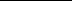 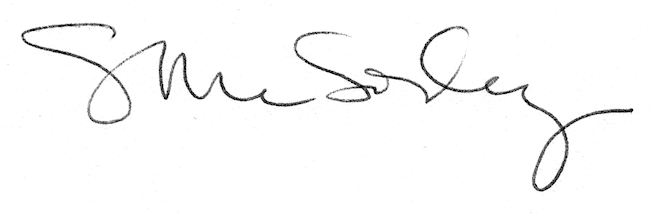 